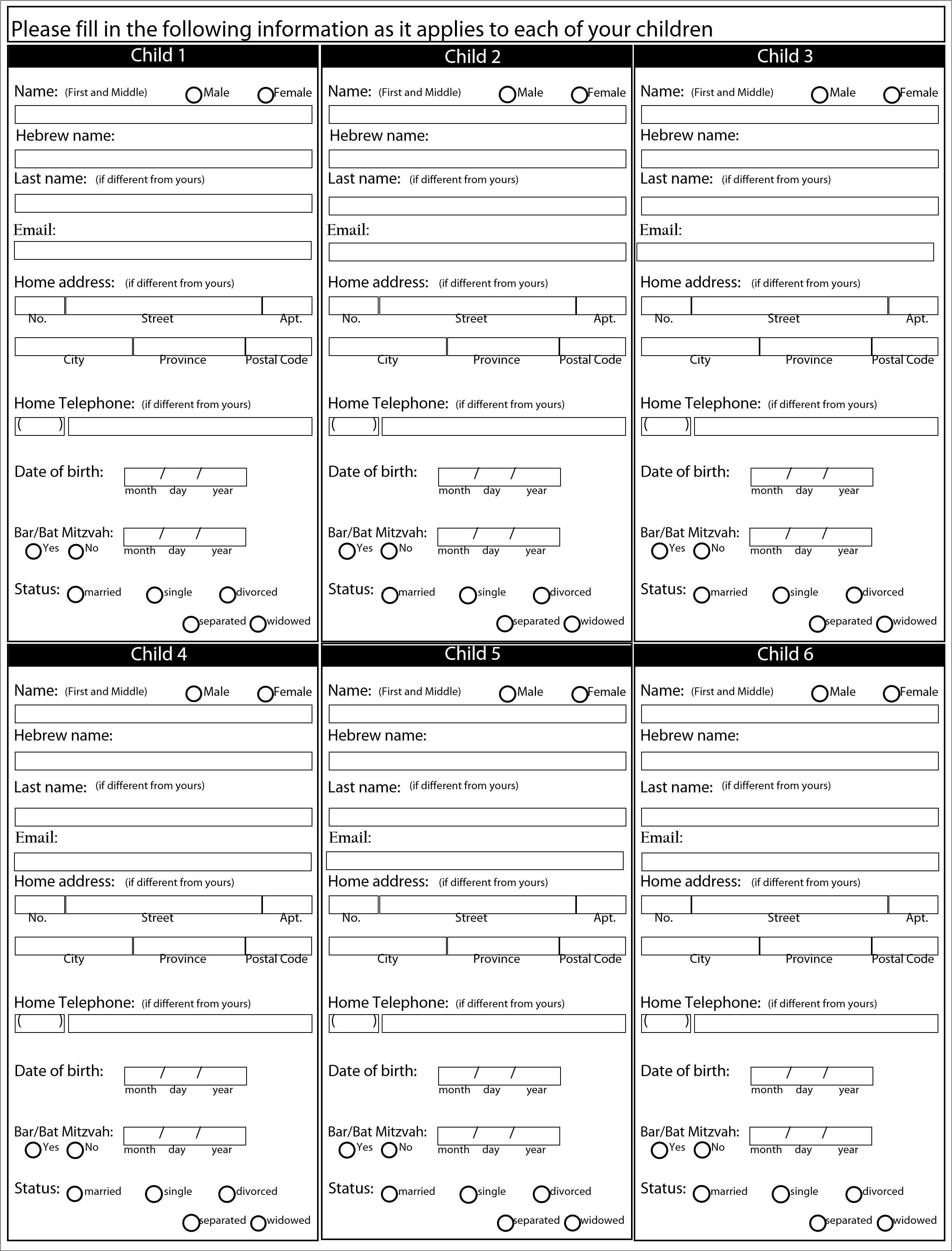 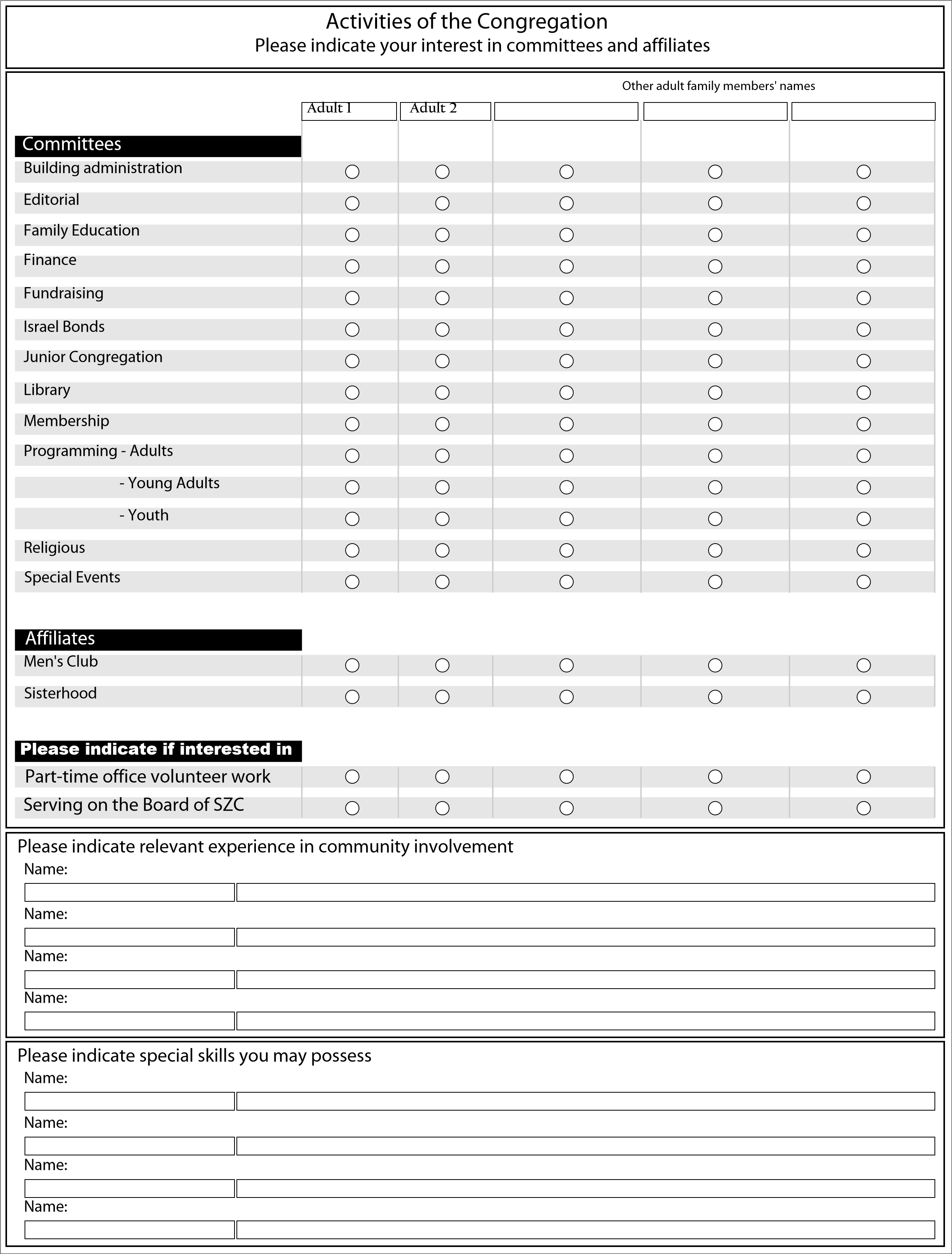 		MEMBERSHIP APPLICATION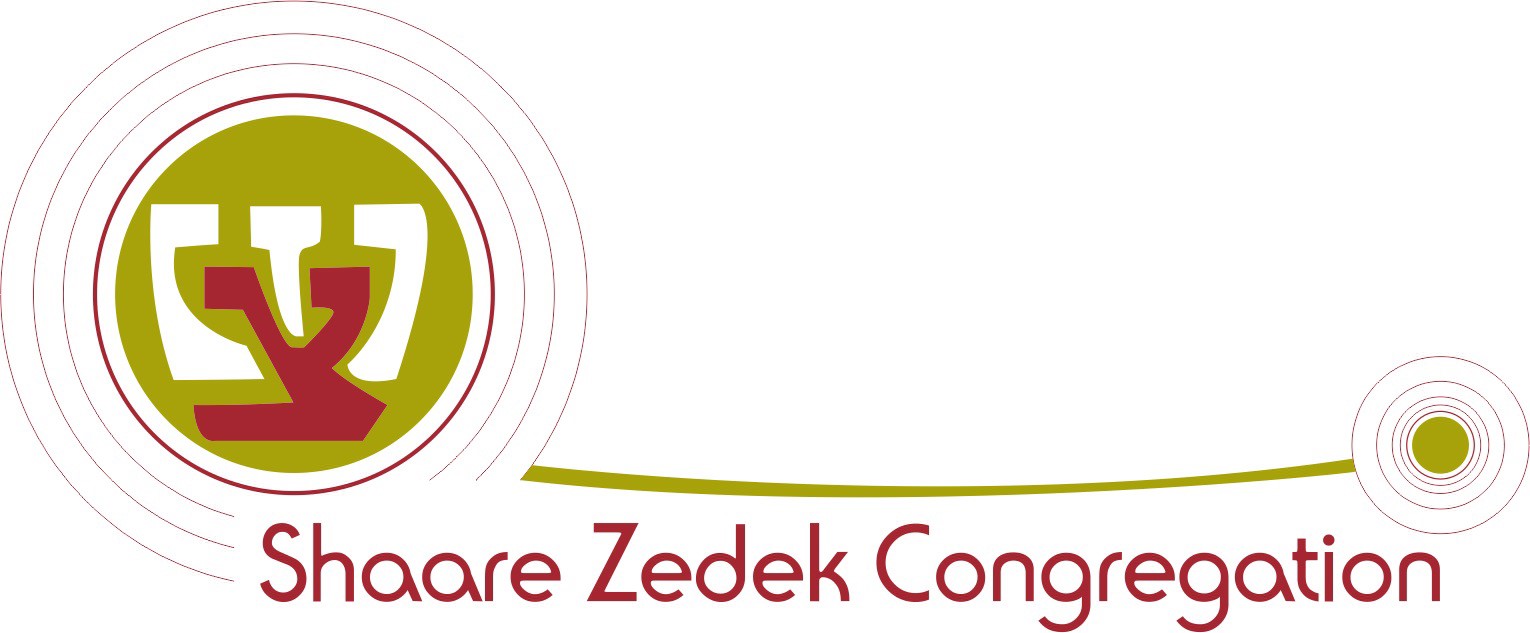 5305 Rosedale Avenue - Montreal QC H4V 2H7Date:Phone: [514] 484-1122 - Fax: [514] 484-1454 month	day	year	www.shaarezedek.ca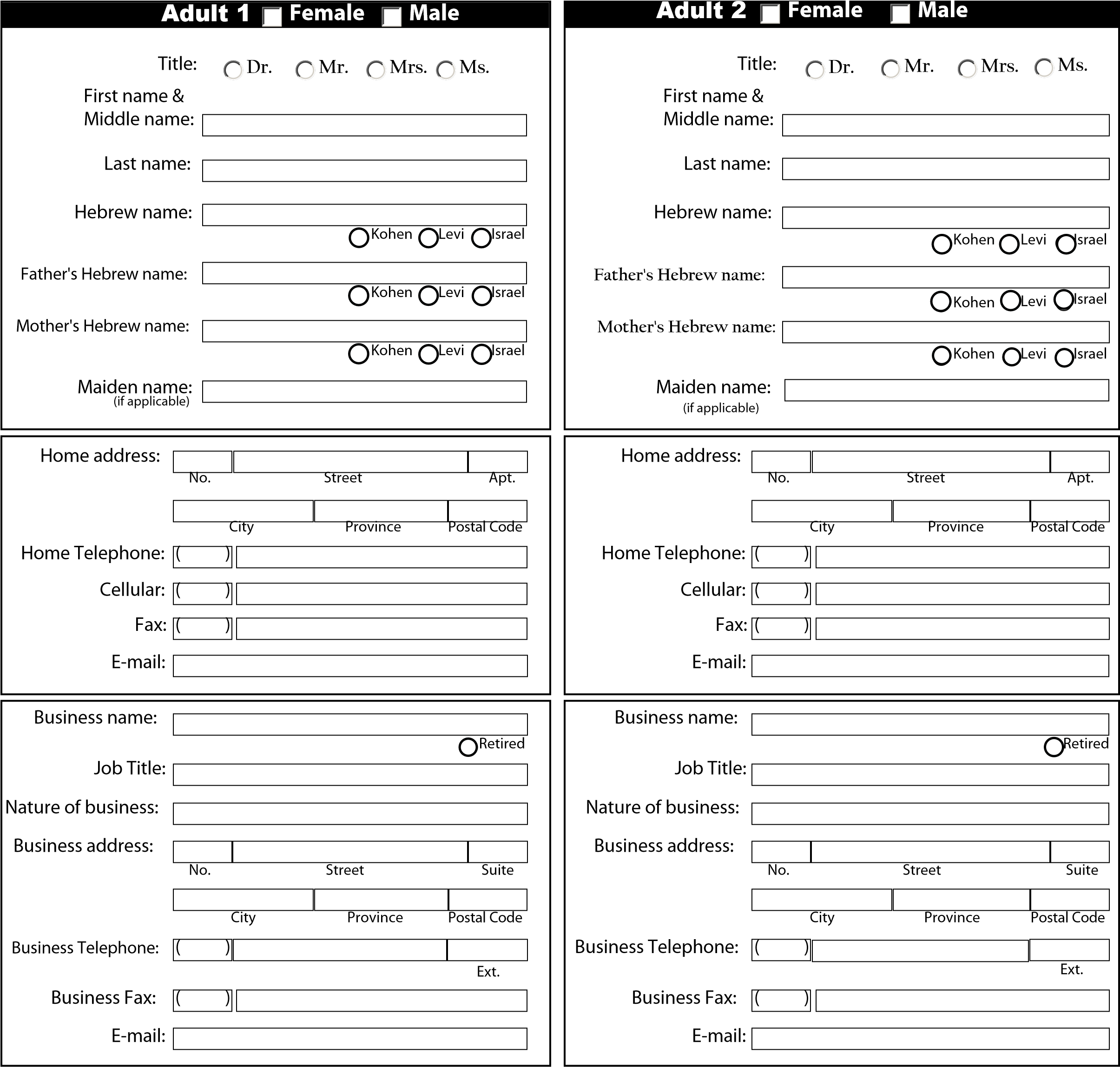 The following is necessary for processing your application for membership.This information will be held in strict confidence.Please feel free to call on the Rabbi to assist you. (Kindly attach copy of conversion certificate)Yhartzeit Information	Full name of departed:	Hebrew name of departed	Relationship	To whom	English date	AM	PM	Hebrew date	and father	of death	of death	/	/	month	day	yearJe consents que cette application soit rédiger en Anglais.I agree to this application being in English.I request that all correspondence from your synagogue be in English.Applicants' SignaturesFOR OFFICE USE ONLY